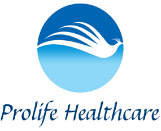 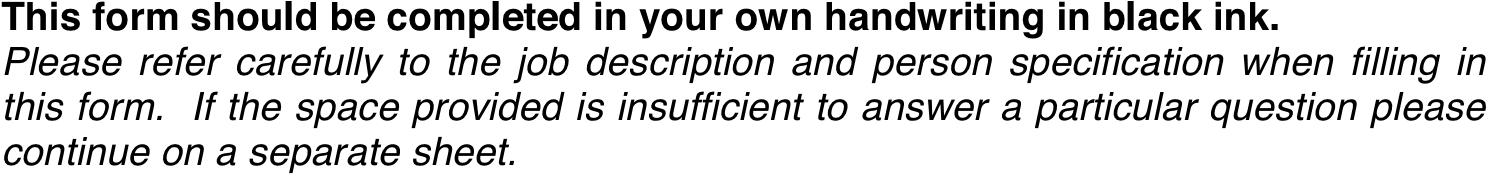  	 	YES        □       No       □ Have you ever been convicted of any criminal offence?  Please note that all positions are subject to an enhanced CRB check. You will be asked to declare all  criminal convictions in further details if an offer of employment is made. 	DATA PROTECTION ACT 	 In accordance with the Act, you should be aware that the personal details submitted with this application form will be used only for selection and interview procedures; and for employment records if the application is successful. DECLARATION I declare that, to the best of my knowledge and belief, all statements contained in this form are correct and I understand that should I conceal any material fact, I will, if engaged, be liable to the termination of my contract of service with such notice as may be appropriate. 	Signature: ____________________________  	Date:____________________________ 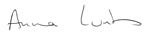 	OFFICE USE ONLY 	 	 	Valuing Diversity 	 Fairness in Employment Monitoring Sheet – Strictly Confidential The information on this form will be separated from your application as soon as it is received and it will not be involved in the short-listing or interviewing for the post for which you are applying.  Help us to help you  Prolife is committed to achieving fairness and equality in employment.  We want to make sure that all job applicants and employees are treated fairly and are judged solely on their merits and abilities.  What information are we looking for? We need different kinds of information so that we can check how closely the numbers of people who apply to us for jobs, or who get jobs with us, match up to the local population.  This tells us a lot about whether our recruitment processes are fair and equally open to everyone.  Disability - Definition  Under the terms of the Disability Discrimination Act 1995 a person has a disability if she/he has a physical or mental impairment which has a substantial and long-term adverse effect on his/her ability to carry out normal day-to-day activities. 	Fairness in Employment Monitoring  	 White  British  Irish  European  Other Black or Black  Caribbean  African British Asian or Asian  Indian  Pakistani  Kashmiri  Bangladeshi British Mixed Race  White and    White and   White and   White and  	     Black  	     Black  	     Indian 	     Pakistani 	     Caribbean 	     African 	Chinese/other group 	 Chinese 	 	 For any other racial group please write in box  	 	 	 	 	My gender 	 Female 	 Male 	 	 	My disability 	 I am not a disabled person 	 I consider myself a disabled  If you consider yourself disabled, please detail in your application form so that any adjustments to the selection process may be made (if required) 	My age:  	 16-19 	 30-39 	 50-59 	 65 + 	  20-29  40-49  60-64 	 My religion:  Christian (including Church of England, Catholic, Protestant and all  Jewish                           other Christian denominations) 	 	 Sikh 	 Muslim 	 Hindu 	 Buddhist 	  None 	 	 	 	Any other religion – (please write in the box) How didi you hear of this vacancy:(If in publication,please state which one. If from current employee of Prolifee, please state nameHow didi you hear of this vacancy:(If in publication,please state which one. If from current employee of Prolifee, please state nameHow didi you hear of this vacancy:(If in publication,please state which one. If from current employee of Prolifee, please state nameHow didi you hear of this vacancy:(If in publication,please state which one. If from current employee of Prolifee, please state nameHow didi you hear of this vacancy:(If in publication,please state which one. If from current employee of Prolifee, please state nameHow didi you hear of this vacancy:(If in publication,please state which one. If from current employee of Prolifee, please state nameHow didi you hear of this vacancy:(If in publication,please state which one. If from current employee of Prolifee, please state nameHow didi you hear of this vacancy:(If in publication,please state which one. If from current employee of Prolifee, please state nameHow didi you hear of this vacancy:(If in publication,please state which one. If from current employee of Prolifee, please state nameHow didi you hear of this vacancy:(If in publication,please state which one. If from current employee of Prolifee, please state nameHow didi you hear of this vacancy:(If in publication,please state which one. If from current employee of Prolifee, please state nameHow didi you hear of this vacancy:(If in publication,please state which one. If from current employee of Prolifee, please state nameHave you previously applied for a post with Prolife?Have you previously applied for a post with Prolife?Have you previously applied for a post with Prolife?Have you previously applied for a post with Prolife?Have you previously applied for a post with Prolife?Have you previously applied for a post with Prolife?Have you previously applied for a post with Prolife?Have you previously applied for a post with Prolife?Have you previously applied for a post with Prolife?Have you previously applied for a post with Prolife?Have you previously applied for a post with Prolife?Have you previously applied for a post with Prolife?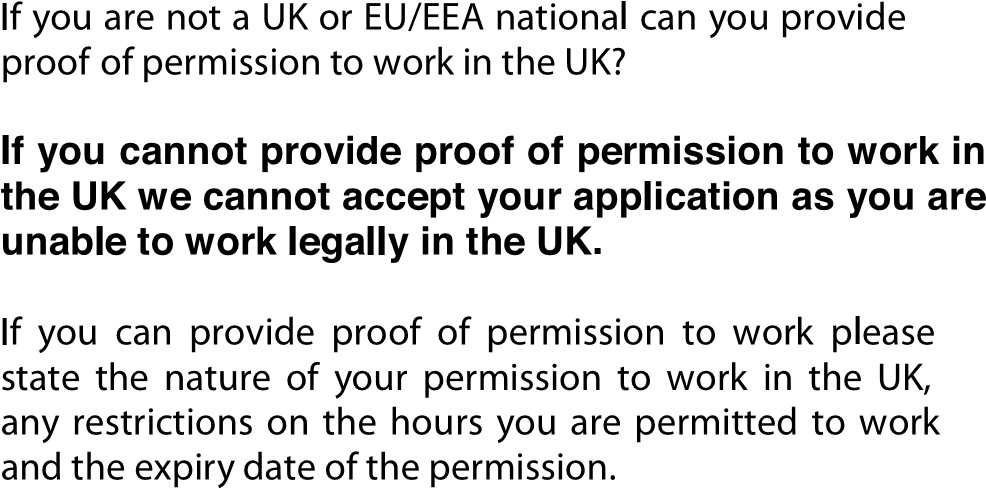 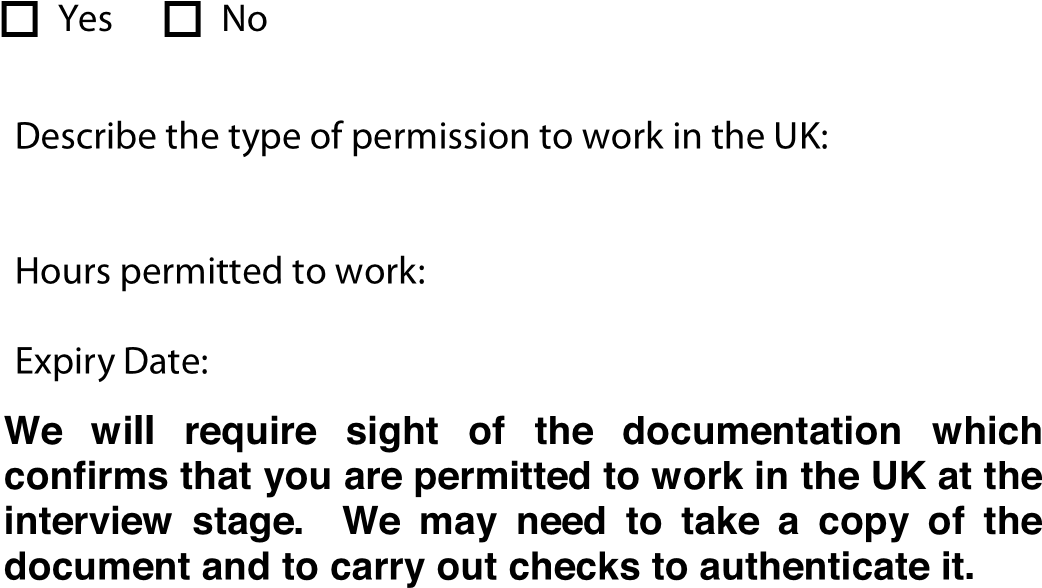 Employment History Present or most recent employment (paid or unpaid) This includes any roles prior to moving to the UK (if applicable) Present or most recent employment (paid or unpaid) This includes any roles prior to moving to the UK (if applicable) Present or most recent employment (paid or unpaid) This includes any roles prior to moving to the UK (if applicable) Employer Name, Address including Post Code and Telephone Number Date(s) employed Current/Last Salary Position(s) Held Employed                        Self Employed                 Outline of Duties and Responsibilities: Outline of Duties and Responsibilities: Outline of Duties and Responsibilities: Outline of Duties and Responsibilities: Reason For Leaving Reason For Leaving Reason For Leaving Reason For Leaving Please state reason for leaving and confirm current employment status:                                                                                                                             Number of Weeks Notice Required   Please state reason for leaving and confirm current employment status:                                                                                                                             Number of Weeks Notice Required   Please state reason for leaving and confirm current employment status:                                                                                                                             Number of Weeks Notice Required   Please state reason for leaving and confirm current employment status:                                                                                                                             Number of Weeks Notice Required   Previous Employment Please list in chronological order, with your most recent post listed first, including temporary, casual and short term jobs  (Please give your full employment history since leaving school. If you require extra space please attach an additional sheet) Please list in chronological order, with your most recent post listed first, including temporary, casual and short term jobs  (Please give your full employment history since leaving school. If you require extra space please attach an additional sheet) Please list in chronological order, with your most recent post listed first, including temporary, casual and short term jobs  (Please give your full employment history since leaving school. If you require extra space please attach an additional sheet) Employer Name, Address including Post Code and Telephone Number Date(s) employed Position(s) held and salary Reason for leaving Outline of Duties and Responsibilities Employer Name, Address including Post Code and Telephone Number Date(s) employed Position(s) held and salary Reason for leaving Outline of Duties and Responsibilities Employer Name, Address including Post Code and Telephone Number Date(s) employed Position(s) held and salary Reason for leaving Outline of Duties and Responsibilities Employer Name, Address including Post Code and Telephone Number Date(s) employed Position(s) held and salary Reason for leaving Outline of Duties and Responsibilities Employer Name, Address including Post Code and Telephone Number Date(s) employed Position(s) held and salary Reason for leaving Outline of Duties and Responsibilities Employer Name, Address including Post Code and Telephone Number Date(s) employed Position(s) held and salary Position(s) held and salary Reason for leaving Outline of Duties and Responsibilities Outline of Duties and Responsibilities Outline of Duties and Responsibilities Outline of Duties and Responsibilities Outline of Duties and Responsibilities Gaps in Employment Please give details of all periods when not in employment,  giving dates and reasons Please give details of all periods when not in employment,  giving dates and reasons Please give details of all periods when not in employment,  giving dates and reasons Please give details of all periods when not in employment,  giving dates and reasons Dates from: To: To: Reason: Reason: Dates from: To: To: Reason: Reason: Dates from: To: To: Reason: Reason: Dates from: To: To: Reason: Reason: Have you ever been dismissed from a previous post or had an employment contract terminated for any reason including redundancy? If so please give details below: Have you ever been dismissed from a previous post or had an employment contract terminated for any reason including redundancy? If so please give details below: Have you ever been dismissed from a previous post or had an employment contract terminated for any reason including redundancy? If so please give details below: Have you ever been dismissed from a previous post or had an employment contract terminated for any reason including redundancy? If so please give details below: Have you ever been dismissed from a previous post or had an employment contract terminated for any reason including redundancy? If so please give details below: Have you been subject to disciplinary action in your current or any previous posts? (including being the subject of any disciplinary process not yet concluded to resignation)  If yes, please give details: Have you been subject to disciplinary action in your current or any previous posts? (including being the subject of any disciplinary process not yet concluded to resignation)  If yes, please give details: Have you been subject to disciplinary action in your current or any previous posts? (including being the subject of any disciplinary process not yet concluded to resignation)  If yes, please give details: Have you been subject to disciplinary action in your current or any previous posts? (including being the subject of any disciplinary process not yet concluded to resignation)  If yes, please give details: Have you been subject to disciplinary action in your current or any previous posts? (including being the subject of any disciplinary process not yet concluded to resignation)  If yes, please give details: Voluntary Work Experience Give details of any voluntary or unpaid experience including care of others Voluntary Work Experience Give details of any voluntary or unpaid experience including care of others   Language Skills   List all languages spoken fluently and those in which you have a good      working knowledge   Language Skills   List all languages spoken fluently and those in which you have a good      working knowledge   Language Skills   List all languages spoken fluently and those in which you have a good      working knowledge General Education General Education General Education Qualifications Achieved  School/College From  To  Subject/courses studied, level and grade (eg, GCSE, ‘A’ Level, GNVQ etc) Further and Higher Education Further and Higher Education Further and Higher Education Qualifications Achieved  College/University From  To  Subject/courses studied, level and grade (eg, BA History 2:1) Professional Training Professional Training Professional Training Qualifications Achieved College/University From To Subject/courses studied, level and grade (e.g., BA Social Work/DipSW 2:1) Professional Membership of Registered Bodies Professional Membership of Registered Bodies Professional Membership of Registered Bodies Registration No/Renewal Date Name of Professional Body and Level of Membership Date Date Nurses, please give PIN No. Social Workers please give GSCC Registration No NVQs and other work related qualifications NVQs and other work related qualifications NVQs and other work related qualifications Qualifications Achieved  College/Training Provider From  To  Awarding body, level and grade if applicable (eg, Edexcel NVQ 4 Pass) Other vocational and work related training undertaken Other vocational and work related training undertaken Other vocational and work related training undertaken List subjects, e.g., First Aid Duration (e.g., 1 day) Duration (e.g., 1 day) Level (if appropriate) Please tell us why you are applying for this post and why you want to work for ProlifeIf in current employment, please explain why you are looking for a new post: Do you have any restrictions in your working hours or availability? Please note our requirements in respect of working hours as detailed within the Job DescriptionAdditional Supporting Information What experience have you gained in your current and previous jobs and general life experience, which you feel would be relevant to the job you are applying for?  Referring to the job description and person specification outline the values, skills, abilities, knowledge and personal qualities you feel you could bring to this post and the agency. Continue on a separate sheet if necessary. If you wish to attach a CV or other information please do so.References Please supply the names and addresses of two professional referees who have agreed to provide a reference.  It is essential that one of your referees must be your current or most recent employer and that your referee is/was your line manager and not a colleague, relative or friend. Both references cannot be from the same company. References will be verified to ensure authenticity. Failure to provide the above can result in your application being withdrawn. Please supply the names and addresses of two professional referees who have agreed to provide a reference.  It is essential that one of your referees must be your current or most recent employer and that your referee is/was your line manager and not a colleague, relative or friend. Both references cannot be from the same company. References will be verified to ensure authenticity. Failure to provide the above can result in your application being withdrawn. Please supply the names and addresses of two professional referees who have agreed to provide a reference.  It is essential that one of your referees must be your current or most recent employer and that your referee is/was your line manager and not a colleague, relative or friend. Both references cannot be from the same company. References will be verified to ensure authenticity. Failure to provide the above can result in your application being withdrawn. Current employer or most recent employer details Company  (Business Addresses Only) Name  (Business Addresses Only) Position (Business Addresses Only) Address  (Business Addresses Only) Address  (Business Addresses Only) Address  Post Code: (Business Addresses Only) Tel  (Business Addresses Only) Fax  (Business Addresses Only) Email  (Business Addresses Only) Can this reference be contacted prior to interview      Yes / No   Can this reference be contacted prior to interview      Yes / No   Can this reference be contacted prior to interview      Yes / No   Previous employer (if not applicable an academic referee) Company  (Business Addresses Only) Name  (Business Addresses Only) Position (Business Addresses Only) Address  (Business Addresses Only) Address  (Business Addresses Only) Address  Post Code: (Business Addresses Only) Tel  (Business Addresses Only) Fax  (Business Addresses Only) Email  (Business Addresses Only) Can this reference be contacted prior to interview     Yes / No   Can this reference be contacted prior to interview     Yes / No   Can this reference be contacted prior to interview     Yes / No   * Unless indicated otherwise all referees will be contacted prior to your invite to individual interview.  * Unless indicated otherwise all referees will be contacted prior to your invite to individual interview.  * Unless indicated otherwise all referees will be contacted prior to your invite to individual interview.  * Unless indicated otherwise all referees will be contacted prior to your invite to individual interview.  My Racial Origin: (please tick appropriate box) status       person 